МИНИСТЕРСТВО ОБРАЗОВАНИЯ, НАУКИ И МОЛОДЕЖНОЙ ПОЛИТИКИ КРАСНОДАРСКОГО КРАЯГБПОУ КК «АРМАВИРСКИЙ АГРАРНО – ТЕХНОЛОГИЧЕСКИЙ ТЕХНИКУМ»ПРОГРАММА ПРОФОРИЕНТАЦИОННОЙ РАБОТЫГБПОУ КК «Армавирский аграрно – технологический  техникум» на период 2017-2021 ггАрмавир, 2017Автор:В данной программе разработана целостная система профориентационной работы с обучающимися всех ступеней профессиональной подготовки, определена концепция её развития и основные направления деятельности техникума по формированию профессиональной культуры специалиста, оказанию психологической поддержки молодёжи в целях обеспечения экономической стабильности региона и потребностей личности в самореализации в условиях кластерного подхода в развитии образования.ВведениеВ настоящее время перед системой профессионального образования стоит задача подготовки квалифицированных и мобильных «кадров под ключ» по специальностям, востребованным на региональном рынке труда. В свою очередь рынок труда предъявляет жесткие требования к молодежи, претендующей на вакантные рабочие места: наличие опыта работы по специальности, узкая специализация, дополнительные навыки, совмещение профессий.Препятствует трудоустройству и отсутствие знаний, навыков поиска работы, общения с работодателями, недостаточная информированность о состоянии рынка труда и спросе на конкретные специальности.В этой связи профориентация должна играть существенную роль при формировании спроса на образовательные услуги, обусловливая более высокую занятость выпускников, обеспечивая экономику необходимыми кадровыми ресурсами.Возрастает важность и значимость организации системной профориентационной работы, обеспечение межведомственного взаимодействия и рационального использования ресурсов образовательно- производственных кластеров при решении задач профессионального самоопределения и становления молодежи.Показателями успешной работы системы профессиональной ориентации техникума станут количество успешных профессиональных карьер, быстрый вход молодых людей на рынок труда, развитая система дополнительного образования и в целом удовлетворенность молодежи своей профессиональной жизнью.ПАСПОРТ ПРОГРАММЫЦелью системы профориентации ГБПОУ КК «Армавирский аграрно - технологический техникум» является создание условий для координации потребностей предприятий города и края в кадрах определенного уровня профессиональной подготовки и возможностью каждого обучающегося и взрослого населения освоить определенный уровень специальности в рамках единой кластерной среды образовательного комплекса.Реализация многоуровневой подготовки специалистов на основе интеграции образовательного учреждения и предприятий-работодателей в рамках кластерной среды обеспечитповышение качества профессионального образования, сокращение сроков подготовки,закрепление выпускников на предприятиях,создание гибкой системы повышения квалификации специалистов для предприятий с учетом текущих и прогнозных требований производства.В соответствии с этим нами определены следующие задачи профориентационной работы:Обеспечить скоординированность действий техникума и работодателей по профориентации для повышения качества подготовки специалистов с профессиональным образованием различного уровня в рамках единой кластерной среды.Провести мониторинг потребности работодателей в рабочих кадрах и специалистах с целью создания условий для развития приоритетных отраслей экономики края;Провести мониторинг потребности выпускников общеобразовательных школ в получении профессионального образования в разрезе специальностей и ступеней обучения;Знакомить молодежь с рынком труда и требованиями работодателей.Организовать работу с общеобразовательными организациями города и прилегающих районов с целью профильного обучения обучающихся.Оказывать информационную поддержку молодёжи по вопросам профессионального выбора.Внедрять эффективные методы и средства профконсультирования и психологической поддержки молодежи при выборе будущей профессии, основанные на современных технологиях.В основу целостной модели профориентационной работы техникума положены следующие принципы: гуманистической направленности, кластерного подхода, регионализации, субъектности, непрерывности, доступности.Принцип гуманистической направленности включает ориентацию на развитие личности, признание права человека на свободный выбор определенной сферы профессиональной деятельности, создание благоприятных условий для самоопределения, саморазвития, самореализации.Принцип кластерного подхода обеспечивает единство требований по уровню подготовки специалистов, к содержанию и организации процесса обучения и воспитания в масштабах интеграции обеспечивает единство и взаимосвязь различных подсистем, компонентов, объединение усилий субъектов системы профориентации, направленных на формирование профессионального самоопределения, личностное и профессиональное развитие личности в рамках единой кластерной среды.Принцип регионализации позволяет учитывать интересы конкретных работодателей, особенности и потребности рынка труда и образовательных услуг, миграционные процессы, социально-профессиональные и образовательные запросы населения.Принцип субъектности способствует учету личностных особенностей при формировании деятельностной позиции субъекта профессионального самоопределения и становления, активности в определении себя, своего места в жизни и будущей профессии, самореализации.Принцип непрерывности предусматривает поэтапность формирования профессионального самоопределения, личностного и профессионального развития обучающихся.Принцип доступности к профессиональной и иной информации предполагает создание единого информационного пространства для получения профориентационных услуг независимо от места проживания, учебы и т.д.СТРУКТУРА ПРОФОРИЕНТАЦИОННОЙ РАБОТЫ ТЕХНИКУМАПрофориентационная работа в ГБПОУ КК «Армавирский аграрно - технологический техникум» в условиях непрерывного образования строится с учетом психологических и возрастных особенностей обучающихся и рассматривается как часть непрерывной профессиональной подготовки обучающихся.Профориентационная деятельность предусматривает организацию профориентации на основе системы профессиональной подготовки (допрофессиональное образование (предпрофильное, профильное обучение)среднее профессиональное образование (базовый уровень) – курсы профессиональной переподготовки и курсы повышения квалификации) и эффективное трудоустройство.СТРУКТУРА НЕПРЕРЫВНОЙ ПРОФЕССИОНАЛЬНОЙ ПОДГОТОВКИДопрофессиональная подсистема профориентации направлена на развитие у школьников личностного смысла в приобретении познавательного опыта	и интереса к профессиональной	деятельности,	формирование профессионального самоопределения учащихся.Все ступени профессиональной подсистемы профориентации решают задачи формирования профессиональной культуры, личностного и профессионального развития профессиональной устойчивости обучающегося; обучения действиям по саморазвитию, формированию профессиональных качеств в избранном виде труда.Система трудоустройства выпускников содействует в трудоустройстве молодого специалиста с учетом потребностей в отраслях промышленности г. Армавира и Краснодарского края.ОСНОВНЫЕ НАПРАВЛЕНИЯ ЦЕЛОСТНОЙ СИСТЕМЫПРОФОРИЕНТАЦИОННОЙ РАБОТЫМаркетинговые исследования рынков труда и образовательных услуг, сбор и анализ социально-экономической информации. Осуществление постоянного взаимодействия с работодателем, с целью выявления требований заказчика к качеству подготовки специалистов.Профориентационная работа в рамках допрофессиональной подготовки с целью подготовки учащихся общеобразовательных школ и интернатных учреждений к осмысленному профессиональному самоопределению и осознанию своего профессионального будущего.Формирование профессиональной культуры, развитие профессионально-личностного потенциала, организация личностно- ориентированного социально-психологического	сопровождения формирования специалистов.Обучение технологии трудоустройства, обеспечение профессиональной мобильности через реализацию программ дополнительного профессионального образования.Таким образом, система профориентации техникума призвана увязать потребности предприятий края в кадрах определенного уровня профессиональной подготовки и возможностью каждого обучающегося освоить определенный уровень специальности в рамках единого образовательного комплекса.СОДЕРЖАНИЕ ПОДСИСТЕМ ПРОФОРИЕНТАЦИОННОЙ РАБОТЫПодсистема допрофессиональной подготовки школьниковВключает в себя реализацию мероприятий по информированию обучающихся и выпускников общеобразовательных школ, их родителей или законных представителей о рынке труда, профессиональное консультирование по проблеме профессионального выбора, экспресс- тестирование индивидуально-психологических особенностей и возможностей, оказание помощи в профессиональном самоопределении:ярмарки вакансий;организация профориетационных акций для школьников города и районов;дни открытых дверей;открытые уроки по специальностям;мастер – классы и профессиональные пробы для школьников; привлечение	к профориентационной работе лиц, достигших значительных успехов в трудовой деятельности, которые обучались в ГБПОУ КК ААТТ,  проектная и рекламная деятельность;организация встреч	школьников	с	успешными	работниками производства;привлечение школьников к работе в мастерских и лабораториях техникума;расширение пространства по заключению договоров с образовательными учреждениями городов и районов края;Подсистема профессиональной подготовки на всех ступенях обученияСопровождение профессионального развития обучающихсяРеализация данного направления предполагает проведение мероприятий по информированию обучающихся и выпускников техникума о вакансиях на рынке труда, по повышению привлекательности профессий и специальностей, по содействию в профессиональном самоопределении выпускников, таких как:проведение маркетинговых исследований (социологические опросы – компьютерные и бланковые);подготовка и проведение семинаров-практикумов и конференций среди обучающихся для повышения мотивации к выбранной специальности и развития творческих способностей;организация временной занятости обучающихся (работа студенческих отрядов);содействие занятости и трудоустройству выпускников (работа со студентами выпускных курсов по обучению практическим навыкам самопрезентации, проведение конкурсов профессионального мастерства, встречи работодателей с родителями обучающихся и выпускников);сотрудничество с работодателями, службами и агентствами занятости, работа с базами данных;развитие службы содействия трудоустройству выпускников; взаимодействие с Центром занятости;ярмарки вакансий рабочих мест для выпускников;обеспечение информацией выпускников о вакантных рабочих местах в Краснодарском крае.Педагогическое сопровождение профессионального развития обучающихся всех ступеней профессиональной подготовки предусматривает профдиагностику, профконсультирование, психолого-педагогическую поддержку данного процесса, профориентированные мероприятия, помощь в построении индивидуальной образовательной траектории. Важно предоставить обучающимся право самостоятельного построения траектории профессионального развития, исходя из образовательных запросов и личностных предпочтений.В процессе обучения необходимо расширять спектр мероприятий по формированию мотивации учебной деятельности обучающихся, создания среды благоприятной для личностного и профессионального роста обучающихся. Способствовать активизации адаптационных механизмов личности путем использования тренингов профессиональной успешности, наставничества, консультирования, встреч со специалистами и др.Совершенствование содержания профориентационной деятельности на всех ступенях профессиональной подготовки:применения активных форм и методов профориентационной работы: тренингов, деловых игр и др.;развитие практики привлечения к образовательному процессу практик – работодателей;разработка и реализация программ делового сотрудничества с работодателями и кадровыми службами г. Армавира и Краснодарского края;создание базы данных по успешным выпускникам прошлых лет. Организация клуба «Выпускники ГБПОУ КК «Армавирский аграрно - технологический техникум»» и помощи успешных выпускников нынешним студентам в их профессиональном становлении –«Выпускник – Студенту»;организация регулярных акций: «Дни карьеры», виртуальных ярмарок профессий.В качестве показателей результативности и эффективности профориентационной работы с обучающимися на этапе профессиональной подготовки могут считаться:          достаточная информация о профессиональной деятельности. Показателем достаточности информации в данном случае является низкий процент отсева обучающихся первого года обучения и высокий процент выпускников, трудоустроившихся по профилю полученной профессии или специальности.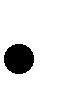           уверенность обучающегося в социальной значимости выбранной сферы труда, т. е. сформированное отношение к своей профессии как к жизненной ценности.          степень профессионального самосознания студента, т.е. от того, насколько глубоко он сможет изучить свои профессионально значимые качества, во многом будет зависеть успешность его профессиональной самореализации.          востребованность выпускника на рынке труда и его успешная адаптация в профессии.Подсистема профориентации выпускников техникума Работа по вопросам занятости и трудоустройствуПрофориентационная работа с выпускниками техникума должна быть направлена на создание оптимальной системы повышения квалификации и профессиональной переподготовки, ориентированной на предоставление выпускникам многообразия программ дополнительного профессионального образования с учетом индивидуальных образовательных запросов, потребностей регионального рынка труда;Критерии и показатели эффективности профориентационной работы с выпускниками техникума   подтверждение обоснованности выбора профессии. Показателем сформированности обоснованного профессионального выбора может быть активность по получению дополнительной информации о своей профессии, занятие исследовательской ипроектной деятельностью, самостоятельное определение дальнейшего профессионального маршрута; умение соотносить требования специальности к человеку со знаниями своих индивидуальных особенностей, те из них, которые непосредственно влияют на успех в профессиональной деятельности, т. е. профессионально важные качества, сформированность которых является дополнительным критерием обоснованности выбора специальности.КООРДИНАЦИЯ ФУНКЦИОНИРОВАНИЯ СИСТЕМЫ ПРОФОРИЕНТАЦИОННОЙ РАБОТЫКоординаторы деятельности: заместители директора по различным направлениям деятельности, заведующие отделениями. В функции заместителя директора по учебно –производственной  работе входят: увеличение  специализаций,  перечня  программ  дополнительной подготовки (прикладных  квалификаций), специализированных курсов;усиление и ориентация их тематики на региональные особенности и потребности промышленности области;адаптация федерального и регионального компонентов к потребностям образовательного учреждения и личности в получении конкурентоспособного профессионального образования за счет целостного компонента учебного плана техникума;организация занятий учащихся в сети предпрофильной подготовки и профильного обучения;проведение педагогических советов, производственных совещаний по проблеме профессиональной адаптации обучающихся;планирование работы педагогического коллектива по формированию готовности выпускников техникума к адаптации в профессиональной среде;осуществление анализа и коррекции деятельности педагогического коллектива по данному направлению (консультации инженерно-педагогического состава, мастеров производственного обучения по организации системы учебно-воспитательной работы, направленной на адаптацию выпускников в профессиональной среде);   организация	участия	одаренных		обучающихся	в	в конкурсах профессионального мастерства разного уровня;поддержание связей с социальными партнерами, в первую очередь с общеобразовательными учреждениями, влияющими на самоопределение учащихся основной и старшей школы;создание структур содействия трудоустройству молодых специалистов;сбор и систематизация информации о рынке труда, рынке образовательных услуг;проведение социологических исследований по проблемам профессионального самоопределения выпускников школ и положению молодёжи на рынке труда;оказание помощи учащимся школ в выборе профессии;консультирование незанятого населения по вопросам построения профессиональной карьеры, эффективного поведения на рынке труда;    оказание помощи подросткам и молодёжи в профессиональном и жизненном самоопределении;проведение массовых профориентационных мероприятий.В функции заместителя директора по учебно – воспитательной работе входят:осуществление контролирующих функций работы классных руководителей, преподавателей-предметников, психолога, социального педагога по проблеме профессионального самоопределения обучающихся;расширение спектра студенческих сообществ для включения обучающихся в социально-значимую деятельность в соответствии с направлениями профессионального образования;дополнительная поддержка некоторых групп обучающихся, у которых легко спрогнозировать сложности трудоустройстваоказание помощи СОШ в организации допрофессиональной подготовки и профильного обучения.Исполнители решений:Мастер производственного обучения (опираясь на программу профориентационной работы, образовательную программу и план воспитательной работы техникума):организует индивидуальные и групповые профориентационные беседы, диспуты, конференции;ведет наблюдения за профессиональной адаптацией обучающихся;помогает студентам проектировать индивидуальную траекториюпрофессионального развития и самосовершенствования, моделировать ситуации профессионального становления и развития, осуществлять анализ профессиональных достижений; организует тематические и комплексные экскурсии на производство, осуществляет наставничество на производственной практике и т.п.Классный руководитель:составляет для конкретной группы план педагогической поддержки профессионально-личностного развития обучающихся, включающий разнообразные формы, методы, средства, которые активизируют их познавательную, творческую активность; помогает обучающемуся проектировать индивидуальную образовательную	траекторию,	моделировать 	варианты профессионального становления, осуществлять анализ собственных достижений;организует посещение обучающимися дней открытых дверей в вузах;оказывает помощь психологу в проведении анкетирования, учащихся и их родителей по проблеме профессионально-личностного развития и саморазвития;проводит родительские собрания по проблеме формирования готовности учащихся к профессиональной деятельности и продолжению профессионально-образовательного маршрута;организует встречи учащихся с выпускниками техникума — студентами вузов, рабочими предприятий по направлению деятельности.Инженерно-педагогический состав:способствуют развитию познавательного интереса, профессиональной направленности личности обучающихся, используя разнообразные методы и средства: проектную деятельность, деловые игры, семинары, круглые столы, конференции, предметные недели, олимпиады, факультативы и т.д. обеспечивают прикладную направленность занятий, формируют у обучающихся профессионально-личностные значимые навыки; способствуют формированию у выпускников адекватной самооценки; проводят наблюдения по выявлению способностей обучающихся к продолжению образования на высшей ступени профессионального обучения.Библиотекарь:изучает читательские интересы обучающихся и рекомендует им литературу, помогающую в будущей профессиональной деятельности; организовывает выставки книг, посвященных востребованным специальностям и читательские диспуты-конференции;обобщает и систематизирует методические материалы, справочные данные о потребностях региона в кадрах и другие вспомогательные материалы (фотографии, вырезки, схемы, проспекты, программы, описания специальностей);регулярно устраивает выставки литературы о реализуемых в техникуме специальностях подготовки.Социальный педагог:способствует формированию у обучающихся с заниженной профессионально-личностной самооценкой адекватной Я-концепции;оказывает педагогическую поддержку обучающимся с заниженной профессионально-личностной самооценкой в процессе их профессионально-личностного становления;осуществляет консультации по социальным вопросам;оказывает помощь мастеру производственного обучения, классному руководителю в анализе и оценке социальных факторов, затрудняющих процесс профессионально-личностной адаптации.Психолог:изучает профессиональные интересы и склонности обучающихся; осуществляет мониторинг профессионально-личностной адаптации через анкетирование обучающихся и их родителей;проводит тренинговые занятия по профориентации обучающихся;проводит беседы, психологическое просвещение родителей и педагогов на тему профессионального выбора и профессионально- личностной адаптации и саморазвития;осуществляет психологические консультации с учётом возрастных особенностей учащихся;способствуют формированию у обучающихся адекватной самооценки;организует лекторий для родителей учащихся по проблемам профессионально-личностной адаптации и саморазвития;оказывает помощь мастеру производственного обучения и классному руководителю в анализе и оценке профессиональных интересов обучающихся;создает базу данных по профдиагностике.Медицинский работник:используя разнообразные формы, методы, средства, способствует формированию у обучающихся установки на здоровый образ жизни;проводит с обучающимися беседы о взаимосвязи успешности профессиональной карьеры и здоровья человека;оказывает консультации по проблеме влияния состояния здоровья на профессиональную карьеру;оказывает помощь мастеру производственного обучения и классному руководителю, психологу и социальному педагогу в анализе деятельности обучающихся.ЭТАПЫ РЕАЛИЗАЦИИ ПРОГРАММЫ ПРОФОРИЕНТАЦИОННОЙ РАБОТЫэтап: сентябрь 2017 – январь 2018 гг. – разработка нормативно- правового, организационно-методического и материально-технического обеспечения программы профориентационной работы.этап: февраль 2018 – июнь 2020 гг. реализация основных направлений программы профориентационной работы.этап: июнь 2020 –январь 2021 гг. –реализация мероприятий, направленных на распространение и внедрение результатов, полученных на предыдущих этапах.РЕСУРСНОЕ ОБЕСПЕЧЕНИЕ РЕАЛИЗАЦИИ КОНЦЕПЦИИ ПРОФОРИЕНТАЦИОННОЙ РАБОТЫДля реализации	Программы	профориентационной работы ГБПОУ КК «Армавирский аграрно – технологический техникум» использует материально- технические, финансово-экономические, нормативно-правовые, организационно- управленческие, кадровые, научно-методические и информационные ресурсы.Материально-техническое обеспечение:Расширение сетевой подготовки (в т.ч. с использованием Интернет-ресурсов, апробирование дистанционных образовательных технологий);Финансово-экономическое обеспечение:Привлечение внебюджетных средств через предоставление обучающимся дополнительных образовательных услуг;Организация профтестирования обучающихся;Нормативно-правовое обеспечение:Положение о профориентационной работе в ГБПОУ КК «Армавирский аграрно – технологический  техникум»; Положение об организации профессиональных	проб для обучающихся общеобразовательных организаций;Организационно-управленческое обеспечение:Внедрение в практику профориентационной деятельности современных управленческих технологий в образовательной сфере;Осуществление	мониторинга	качества профориентационной подготовки обучающихся.Кадровое обеспечение:Мотивация преподавателей, сотрудников техникума по осуществлению педагогического сопровождения профессионального самоопределения, личностного и профессионального развития обучающихся;Прохождение курсов повышения квалификации инженерно-педагогического состава по педагогическому сопровождению личностного и профессионального развития обучающихся;Научно-методическое обеспечение:Разработка программ психолого-педагогического сопровождения профессионального самоопределения, личностного и профессионального развития обучающихся всех ступеней профессиональной подготовки;Разработка технологии проведения профдиагностики с учащимися посредством использования сети Интернета;Подготовка программ тестирования/анкетирования для различных возрастных категорий учащихся и студентов;Разработка учебных программ, учебных пособий, ЭУМК для профильных классов по допрофессиональной подготовке обучающихся.Информационное обеспечение:Создание единого информационного образовательного пространства для субъектов профориентации;Приобретение программного обеспечения для проведения профориентационной работы (профдиагностики, профконсультирования, профподбора);Создание электронной библиотеки профориентационной литературы для обеспечения свободного доступа обучающихся к информационным ресурсам;Информационное насыщение баз данных о направлениях подготовки и специальностях в ГБПОУ КК «Армавирский аграрно -технологический техникум».Сетевой график реализации программы профориентационной работы ГБПОУ КК «Армавирский аграрно -технологический техникум».на период 2017-2021гг.Ожидаемые результаты реализацииПрограммы профориентационной работы ГБПОУ КК «Армавирский аграрно - технологический техникум»Достижение поставленной цели возможно и оправдано только при активной работе с молодежью, при выявлении их реальных интересов и способностей, формировании убежденности в правильном выборе специальности, отвечающего как их личным склонностям, так и потребностям в рабочих кадрах края.Заключение договоров и разработка совместных планов с предприятиями, общеобразовательными школами, Центрами занятости региона способствуют наиболее эффективному взаимодействию, формированию партнерских отношений и решению главной задачи: обеспечение скоординированности действий техникума и работодателей по профориентации для повышения качества подготовки специалистов с профессиональным образованием различного уровня в рамках единой кластерной среды.Проведение мониторинга потребности в рабочих кадрах и специалистах,  а также  мониторинг потребности выпускников общеобразовательных школ в получении профессионального образования способствует формированию базы данных потребности в рабочих кадрах и специалистах на предприятиях региона и перспективам трудоустройства выпускников техникума.Договорная основа с предприятиями и Центрами занятости позволяет знакомить молодежь с рынком труда и требованиями работодателей, оказывать информационную поддержку молодёжи по вопросам профессионального выбора.Внедрение эффективных методов и средств профконсультирования, психологическая поддержка, реализация программ профессиональных проб, работа «техникум-классов» способствуют развитию предпрофессиональной, допрофессиональной подготовки и направлено на повышение качества профориентационной работы, в конечном счете, на правильный выбор будущей специальности выпускниками общеобразовательных школ.Развитие дополнительного профессионального образования через разработку и реализацию программ обучения профессиям, востребованным на рынке труда, обеспечит профессиональную мобильность выпускников техникума и создаст систему обучения и переобучения взрослого населения. В определении эффективности профориентации техникум руководствуется одним из важных психологических критериев оценки успешного выбора специальности и места работы - степень удовлетворенности человека сделанным выбором. Для оценки уровня удовлетворенности специальностей, местом и характером выполняемой работы, зарплатой используются тесты и анкеты.УТВЕРЖДАЮ:Директор ГБПОУ КК«Армавирский аграрно – технологический техникум»____________А.П. Полуэктов«_01___»__октября___2017 г.Кондалова И.А..Руководитель центра содействия трудоустройству и профориентации  Наименование ПрограммыПрограмма профориентационной работы ГБПОУ КК«Армавирский аграрно - технологический техникум» на период 2017-2021гг. Нормативно- правовое обеспечение программыФедеральный уровеньФедеральный Закон Российской Федерации «Об образовании» от 31.12.12г. № 273-ФЗ;Стратегия развития системы подготовки рабочих кадров и формирования прикладных квалификаций в РФ на период до 2020 г.;Указы Президента Российской Федерации от 7 мая 2012 г.: № 596 «О долгосрочной государственной экономической политике», № 597 «О мероприятиях по реализации социальной государственной политики», № 599 «О мерах по реализации государственной политики в области образования и науки»;Совместный приказ Минтруда РФ и Минобрнауки РФ от 27 июля 2013 № 90/985 «О межведомственном координационном совете по профессиональной ориентации молодежи»;Приказ Минтруда РФ от 23 августа 2013 № 380н «Об утверждении федерального государственного стандарта государственной услуги по организации профессиональной ориентации граждан в целях выбора сферы деятельности (профессии), трудоустройства, прохожденияпрофессионального обучения и получения дополнительного профессионального образования»; (С изменениями и дополнениями от:29 июля 2014 г., 27 сентября 2017 г.)Федеральные государственные образовательные стандарты общего образованияПроект Концепции сопровождения профессионального самоопределения обучающихся в условиях непрерывности образования», разработанной в Центре профессионального образования ФГАУ «ФИРО» в 2015 году.Локальный уровеньУстав ГБПОУ КК «Армавирский аграрно – технологический  техникум».Положение о профориентационной работе в ГБПОУ КК «Армавирский аграрно – технологический  техникум».Положение об организации профессиональных проб дляобучающихся общеобразовательных организаций.Положение о сезонной школе «Шаг в будущее» ЦельПрограммыСоздание условий для координации потребностей предприятий региона в кадрах определенного уровня профессиональной подготовки и возможностью каждого обучающегося и взрослого населения освоить определенный уровень профессии в рамках единой кластерной среды образовательного комплекса.ЗадачиПрограммыОбеспечить скоординированность действий техникума и работодателей по профориентации для повышения качества подготовки специалистов с профессиональным образованием различного уровня в рамках единой кластерной среды.Провести мониторинг потребности работодателей в рабочих кадрах и специалистах с целью создания условий для развития приоритетных отраслей экономики региона.Провести мониторинг потребности выпускников общеобразовательных	школ	в	получении профессионального образования в разрезе специальностей и ступеней обучения.Знакомить молодежь с рынком труда и требованиями работодателей.Организовать работу с общеобразовательными организациями города и края с целью профильного обучения школьников.Оказывать информационную поддержку молодёжи по вопросам профессионального выбора.Внедрять эффективные методы и средства профконсультирования и психологической поддержки  при выборе будущей профессии, основанные на современных технологиях.ОсновныенаправленияПрограммыМаркетинговые исследования рынков труда и образовательных услуг, сбор и анализ социально- экономической информации. Осуществление постоянного взаимодействия с работодателем, с целью выявления требований заказчика к качеству подготовки специалистов.Профориентационная работа в рамках допрофессиональной подготовки учащихся общеобразовательных школ к осмысленному профессиональному самоопределению и осознанию своего профессионального будущего.Формирование профессиональной культуры, развитие профессионально-личностного потенциала, организация личностно-ориентированного, социально-психологического сопровождения формирования специалистов.Обучение технологии трудоустройства, обеспечение профессиональной мобильности через реализацию программ дополнительного профессионального образования.Сроки, этапы реализации Программыэтап: сентябрь 2017 – январь 2018 гг. – разработка нормативно-правового, организационно-методического и материально-технического обеспечения программы профориентационной работы.этап: февраль 2018 – июнь 2020 гг. реализация основных направлений программы профориентационной работы.этап: июнь 2020–январь 2021 гг. –реализация мероприятий, направленных на распространение и внедрение результатов, полученных на предыдущих этапах.ОжидаемыерезультатыреализацииПрограммыЗаключение договоров и разработка совместных планов с предприятиями, общеобразовательными школами, Эколого –биологической станцией г. АрмавираСоздание базы потребности в рабочих кадрах и специалистах на предприятиях города и районов края.Развитие предпрофессиональной, допрофессиональной подготовки на основе реализации программ профессиональных проб и работы «техникум-классов».Повышение качества профориентационной работы за счёт внедрения эффективных методов и средств профконсультирования и психологической поддержки и педагогических технологий.Обеспечение профессиональной мобильности и создание системы обучения и переобучения взрослого населения через реализацию программ дополнительного профессионального образования.№ п/пНаименования мероприятийСрокиисполненияОтветственныеОжидаемые результаты1Изучение документовфедерального и регионального уровня, разработка нормативно- правового, организационно-методического обеспечения программы профориентационнойработы.Сентябрь 2017- январь 2018 гг.Заместитель директора по УПРнормативно-правовое,методическое обеспечение профориентационнойдеятельности2Разработка и внедрение комплекса мероприятий профориентационной направленности совместно с предприятиями, ГКУ КК Центр занятости населения г. Армавираи СОШ г. Армавира и прилегающих районовНоябрь 2017 – январь 2018 гг.ежегодноЗаместитель директора по УПРорганизационноеобеспечение деятельности план профориентационной работы3Формирование пакета договоров с предприятиями региона и образовательными учреждениями города и районов о сотрудничестве в профориентационной деятельностиВ течении всего периода заместитель директора УПРуглубление социального партнерстваорганизация и развитие работы«техникум-класс»4Разработка пакета диагностическихметодик для определенияпрофессиональной направленности личности.Январь – май 2019 гг. психологметодическоеобеспечение деятельности5Мониторинг потребности в кадрах предприятиями города и края.ежегоднозаместитель директора УПРбаза данных потребности врабочих кадрах,реализуемых в техникуме направленийпрофессиональной подготовки6Развитие единого информационногопространства для субъектов профориентациивесьпериодзаместитель директора УПРинформационнаяподдержка профориентационной работыОбновление страницы сайта «Абитуриентам»7Мониторинг профессионально- личностной адаптации черезанкетирование обучающихся и их родителейвесь периодпсихологвыявление уровня профессионально- личностной самооценки база данныхпрофессионально- личностной адаптации8Проведение консультирования в период адаптации к новым условиям обучающихся, вновь поступивших в техникумсентябрь октябрь ежегоднозаместитель директора УПР,психолог,социальный педагогактивное включение первокурсников в учебный процесс и внеурочнуюдеятельность9Проведение бесед, деловых игр, профориентационной направленности тренингов по основам построенияпрофессиональной карьеры, эффективного поведения на рынке труда.Весь периодзаместитель директора УПР, психолог,социальный педагог, классные руководителиформирование адекватной профессионально- личностной самооценки обучающихся,выпускников10Проведение консультацийпрофессиональнойинформированности и ориентации обучающихся, безработного и незанятого взрослого населения.Весьпериодзаместитель директора УПР,психологбаза данных опредпочтения, склонностях и возможностяхобучающихся, взрослого населения для выполнения КЦП, реализации программ дополнительного профессиональногообразования11Формирование банка методик, профессиограмм, информационных программ в сфере профориентацииФевраль 2020заместитель директора УПР, психологметодическое обеспечениедеятельности12Выпуск информационно справочныхи рекламных материаловтематических информационныхбуклетов, бюллетеней, презентациймартежегоднозаместитель директора УПРинформационнаяподдержка профориентационной работы13Организация встреч и круглыхстолов работодателей собучающимися и выпускниками техникумаапрельежегоднозаместитель директора УПРобеспечениевзаимодействия выпускников сработодателем с целью их трудоустройства14Разработка программпрофессиональных проб дляобучающихся общеобразовательных организацийМай2019заместитель директора УПР, председатели ПЦКпопуляризацияспециальностей, реализуемых в техникуме15Активное участие в муниципальных и региональных научно-практических конференциях. социальных конкурсах, отборочных соревнованиях «WorldSkills Russia», на слетах молодежи, спортивныхмероприятиях с обязательным освещением в городских и региональных СМИ и на сайтеТехникума.Весьпериодзам. директораУПР, заместитель директора УВРформированиепрофессионально- личностных качеств специалиста,формирование мотивации к учебной деятельности, развитие творческихспособностей;16Реализация мероприятий поинформированию обучающихся и выпускников общеобразовательных школ, их родителей или законных представителей о специальностях, реализуемых в техникуме:-ярмарки вакансий;-организация профориентационных акций для школьников города и края;- дни открытых дверей;-открытые уроки по дисциплинам специальностей;-мастер – классы и профессиональные пробы для школьников;-организация встреч школьников с успешными работниками производства;привлечение школьников к работе в мастерских и лабораторияхтехникума;организация профориетационных акций в средних образовательных учреждениях города и края с привлечением к даннойдеятельности активных обучающихся техникума (волонтеров–профориентаторов).Весьпериодзам. директораУВР, заместитель директора УПР, председатели ПЦК, классные руководители, педагоги- повышение мотивации квыбору специальности- преодоление у школьников трудностей профессионального выбора17Организация временной занятостиобучающихся (работа студенческих отрядов);июльавгуст ежегоднозам. директораУВР,классные руководителипрофессиональное ижизненноесамоопределение;18Создание мобильной системыобучения и переобучения взрослого населения.2020 г.Зам. директораУР,заместитель директора УПР, председатели ПЦКОсвоение взрослымнаселением определенного уровня профессии